Аттестационный листСПЕЦИАЛЬНОСТЬ Стоматология ортопедическая _________________КУРС__________ГРУППА__________ПРОФЕССИОНАЛЬНЫЙ МОДУЛЬ    ПМ.01  Изготовление съемных пластиночных протезовФИО студента______________________________________________________________________________________________________ФИО непосредственного руководителя________________________________________________________________________________База практики _____________________________________________________________________________________________________Сроки прохождения практики: с ____________ по_______________ всего недель (часов)____________________________________                                                                                            *3-низкий уровень освоения; 4-средний уровень освоения; 5-высокий уровень освоенияДата  __________________                                             Руководитель практики:	_______________________________ 		                                                                                                 (подпись, расшифровка подписи)Аттестационный листСПЕЦИАЛЬНОСТЬ Стоматология ортопедическая _________________КУРС__________ГРУППА__________ПРОФЕССИОНАЛЬНЫЙ МОДУЛЬ    ПМ 02  Изготовление несъемных протезов.ФИО студента______________________________________________________________________________________________________ФИО непосредственного руководителя________________________________________________________________________________База практики _____________________________________________________________________________________________________Сроки прохождения практики: с ____________ по_______________ всего недель (часов)____________________________________                                                                                            *3-низкий уровень освоения; 4-средний уровень освоения; 5-высокий уровень освоенияДата  __________________                                             Руководитель практики:	_______________________________ 		                                                                                                 (подпись, расшифровка подписи)Аттестационный листСПЕЦИАЛЬНОСТЬ Стоматология ортопедическая _________________КУРС__________ГРУППА__________ПРОФЕССИОНАЛЬНЫЙ МОДУЛЬ    ПМ.03   Технология изготовления  бюгельных зубных  протезов.ФИО студента______________________________________________________________________________________________________ФИО непосредственного руководителя________________________________________________________________________________База практики _____________________________________________________________________________________________________Сроки прохождения практики: с ____________ по_______________ всего недель (часов)____________________________________                             *3-низкий уровень освоения; 4-средний уровень освоения; 5-высокий уровень освоенияДата  __________________                                             Руководитель практики:	_______________________________ 		                                                                                                 (подпись, расшифровка подписи)Аттестационный листСПЕЦИАЛЬНОСТЬ Стоматология ортопедическая _________________КУРС__________ГРУППА__________ПРОФЕССИОНАЛЬНЫЙ МОДУЛЬ    ПМ.04  Изготовление ортодонтических аппаратовФИО студента______________________________________________________________________________________________________ФИО непосредственного руководителя________________________________________________________________________________База практики _____________________________________________________________________________________________________Сроки прохождения практики: с ____________ по_______________ всего недель (часов)____________________________________                        *3-низкий уровень освоения; 4-средний уровень освоения; 5-высокий уровень освоенияДата  __________________                                             Руководитель практики:	_______________________________ 		                                                                                                 (подпись, расшифровка подписи)Аттестационный листСПЕЦИАЛЬНОСТЬ Стоматология ортопедическая _________________КУРС__________ГРУППА__________ПРОФЕССИОНАЛЬНЫЙ МОДУЛЬ    ПМ.05 Изготовление челюстно-лицевых аппаратовФИО студента______________________________________________________________________________________________________ФИО непосредственного руководителя________________________________________________________________________________База практики _____________________________________________________________________________________________________Сроки прохождения практики: с ____________ по_______________ всего недель (часов)____________________________________                        *3-низкий уровень освоения; 4-средний уровень освоения; 5-высокий уровень освоенияДата  __________________                                             Руководитель практики:	_______________________________ 		                                                                                                 (подпись, расшифровка подписи)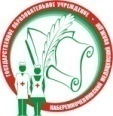 Министерство здравоохранения Республики ТатарстанГАПОУ «Набережночелнинский медицинский колледж».Отдел основного профессионального образования ФОРМА 16аАттестационный листОБЩИЕ КОМПЕТЕНЦИИРезультат(освоено/не освоено)Подписьнепосредственногоруководителя ПП ОК 1. Понимать сущность и социальную значимость своей будущей профессии, проявлять к ней устойчивый интерес.ОК 2. Организовывать собственную деятельность, выбирать типовые методы и способывыполнения профессиональных задач, оценивать их эффективность и качество.ОК 3. Принимать решения в стандартных и нестандартных ситуациях и нести за нихответственность.ОК 4. Осуществлять поиск и использование информации, необходимой для эффективного выполнения профессиональных задач, профессионального и личностного развития.ОК 5. Использовать информационно-коммуникационные технологии в профессиональной деятельности.ОК 6. Работать в коллективе и команде, эффективно общаться с коллегами, руководством, потребителями.ОК 7. Брать на себя ответственность за работу членов команды (подчиненных), за результат выполнения заданий.ОК 8. Самостоятельно определять задачи профессионального и личностного развития, заниматься самообразованием, осознанно планировать повышение квалификации.ОК 9. Ориентироваться в условиях частой смены технологий в профессиональной деятельности.ОК 10. Бережно относиться к историческому наследию и культурным традициям народа, уважать  социальные, культурные и религиозные различия.ОК 11. Быть готовым брать на себя нравственные обязательства по отношению к природе, обществу и человеку.ОК 12. Оказывать первую (доврачебную) медицинскую помощь при неотложных состояниях.ОК 13. Организовывать рабочее место с соблюдением требований охраны труда,производственной санитарии, инфекционной и противопожарной безопасности.ОК 14. Вести здоровый образ жизни, заниматься физической культурой и спортом для укрепления здоровья, достижения жизненных и профессиональных целей.ПРОФЕССИОНАЛЬНЫЕ КОМПЕТЕНЦИИРезультат (оценка*)Подписьнепосредственногоруководителя ПППК 1.1. Изготавливать съемные пластиночные протезы при частичном отсутствии зубов.ПК 1.2. Изготавливать съемные пластиночные протезы при полном отсутствии зубов.ПК 1.3. Производить починку съемных пластиночных протезов.ПК 1.4. Изготавливать съемные иммедиат-протезыМинистерство здравоохранения Республики ТатарстанГАПОУ «Набережночелнинский медицинский колледж».Отдел основного профессионального образования ФОРМА 16аАттестационный листОБЩИЕ КОМПЕТЕНЦИИРезультат(освоено/не освоено)Подписьнепосредственногоруководителя ПП ОК 1. Понимать сущность и социальную значимость своей будущей профессии, проявлять к ней устойчивый интерес.ОК 2. Организовывать собственную деятельность, выбирать типовые методы и способывыполнения профессиональных задач, оценивать их эффективность и качество.ОК 3. Принимать решения в стандартных и нестандартных ситуациях и нести за нихответственность.ОК 4. Осуществлять поиск и использование информации, необходимой для эффективного выполнения профессиональных задач, профессионального и личностного развития.ОК 5. Использовать информационно-коммуникационные технологии в профессиональной деятельности.ОК 6. Работать в коллективе и команде, эффективно общаться с коллегами, руководством, потребителями.ОК 7. Брать на себя ответственность за работу членов команды (подчиненных), за результат выполнения заданий.ОК 8. Самостоятельно определять задачи профессионального и личностного развития, заниматься самообразованием, осознанно планировать повышение квалификации.ОК 9. Ориентироваться в условиях частой смены технологий в профессиональной деятельности.ОК 10. Бережно относиться к историческому наследию и культурным традициям народа, уважать  социальные, культурные и религиозные различия.ОК 11. Быть готовым брать на себя нравственные обязательства по отношению к природе, обществу и человеку.ОК 12. Оказывать первую (доврачебную) медицинскую помощь при неотложных состояниях.ОК 13. Организовывать рабочее место с соблюдением требований охраны труда,производственной санитарии, инфекционной и противопожарной безопасности.ОК 14. Вести здоровый образ жизни, заниматься физической культурой и спортом для укрепления здоровья, достижения жизненных и профессиональных целей.ПРОФЕССИОНАЛЬНЫЕ КОМПЕТЕНЦИИРезультат (оценка*)Подписьнепосредственногоруководителя ПППК 2.1. Изготавливать пластмассовые коронки и мостовидные протезы.ПК 2.2. Изготавливать штампованные металлические коронки и штампованно-паяные мостовидные протезы.ПК 2.3. Изготавливать культевые штифтовые вкладки.ПК 2.4. Изготавливать цельнолитые коронки и мостовидные зубные протезы.ПК 2.5. Изготавливать цельнолитые коронки и мостовидные зубные протезы с облицовкой.Министерство здравоохранения Республики ТатарстанГАПОУ «Набережночелнинский медицинский колледж».Отдел основного профессионального образования ФОРМА 16аАттестационный листОБЩИЕ КОМПЕТЕНЦИИРезультат(освоено/не освоено)Подписьнепосредственногоруководителя ПП ОК 1. Понимать сущность и социальную значимость своей будущей профессии, проявлять к ней устойчивый интерес.ОК 2. Организовывать собственную деятельность, выбирать типовые методы и способывыполнения профессиональных задач, оценивать их эффективность и качество.ОК 3. Принимать решения в стандартных и нестандартных ситуациях и нести за нихответственность.ОК 4. Осуществлять поиск и использование информации, необходимой для эффективного выполнения профессиональных задач, профессионального и личностного развития.ОК 5. Использовать информационно-коммуникационные технологии в профессиональной деятельности.ОК 6. Работать в коллективе и команде, эффективно общаться с коллегами, руководством, потребителями.ОК 7. Брать на себя ответственность за работу членов команды (подчиненных), за результат выполнения заданий.ОК 8. Самостоятельно определять задачи профессионального и личностного развития, заниматься самообразованием, осознанно планировать повышение квалификации.ОК 9. Ориентироваться в условиях частой смены технологий в профессиональной деятельности.ОК 10. Бережно относиться к историческому наследию и культурным традициям народа, уважать  социальные, культурные и религиозные различия.ОК 11. Быть готовым брать на себя нравственные обязательства по отношению к природе, обществу и человеку.ОК 12. Оказывать первую (доврачебную) медицинскую помощь при неотложных состояниях.ОК 13. Организовывать рабочее место с соблюдением требований охраны труда,производственной санитарии, инфекционной и противопожарной безопасности.ОК 14. Вести здоровый образ жизни, заниматься физической культурой и спортом для укрепления здоровья, достижения жизненных и профессиональных целей.ПРОФЕССИОНАЛЬНЫЕ КОМПЕТЕНЦИИРезультат (оценка*)Подписьнепосредственногоруководителя ПППК 3.1. Изготавливать литые бюгельные зубные протезы с кламмерной системой фиксации.Министерство здравоохранения Республики ТатарстанГАПОУ «Набережночелнинский медицинский колледж».Отдел основного профессионального образования ФОРМА 16аАттестационный листОБЩИЕ КОМПЕТЕНЦИИРезультат(освоено/не освоено)Подписьнепосредственногоруководителя ПП ОК 1. Понимать сущность и социальную значимость своей будущей профессии, проявлять к ней устойчивый интерес.ОК 2. Организовывать собственную деятельность, выбирать типовые методы и способывыполнения профессиональных задач, оценивать их эффективность и качество.ОК 3. Принимать решения в стандартных и нестандартных ситуациях и нести за нихответственность.ОК 4. Осуществлять поиск и использование информации, необходимой для эффективного выполнения профессиональных задач, профессионального и личностного развития.ОК 5. Использовать информационно-коммуникационные технологии в профессиональной деятельности.ОК 6. Работать в коллективе и команде, эффективно общаться с коллегами, руководством, потребителями.ОК 7. Брать на себя ответственность за работу членов команды (подчиненных), за результат выполнения заданий.ОК 8. Самостоятельно определять задачи профессионального и личностного развития, заниматься самообразованием, осознанно планировать повышение квалификации.ОК 9. Ориентироваться в условиях частой смены технологий в профессиональной деятельности.ОК 10. Бережно относиться к историческому наследию и культурным традициям народа, уважать  социальные, культурные и религиозные различия.ОК 11. Быть готовым брать на себя нравственные обязательства по отношению к природе, обществу и человеку.ОК 12. Оказывать первую (доврачебную) медицинскую помощь при неотложных состояниях.ОК 13. Организовывать рабочее место с соблюдением требований охраны труда,производственной санитарии, инфекционной и противопожарной безопасности.ОК 14. Вести здоровый образ жизни, заниматься физической культурой и спортом для укрепления здоровья, достижения жизненных и профессиональных целей.ПРОФЕССИОНАЛЬНЫЕ КОМПЕТЕНЦИИРезультат (оценка*)Подписьнепосредственногоруководителя ПППК 4.1. Изготавливать основные элементы ортодонтических аппаратов.ПК 4.2. Изготавливать основные съемные и несъемные ортодонтические аппараты.Министерство здравоохранения Республики ТатарстанГАПОУ «Набережночелнинский медицинский колледж».Отдел основного профессионального образования ФОРМА 16аАттестационный листОБЩИЕ КОМПЕТЕНЦИИРезультат(освоено/не освоено)Подписьнепосредственногоруководителя ПП ОК 1. Понимать сущность и социальную значимость своей будущей профессии, проявлять к ней устойчивый интерес.ОК 2. Организовывать собственную деятельность, выбирать типовые методы и способывыполнения профессиональных задач, оценивать их эффективность и качество.ОК 3. Принимать решения в стандартных и нестандартных ситуациях и нести за нихответственность.ОК 4. Осуществлять поиск и использование информации, необходимой для эффективного выполнения профессиональных задач, профессионального и личностного развития.ОК 5. Использовать информационно-коммуникационные технологии в профессиональной деятельности.ОК 6. Работать в коллективе и команде, эффективно общаться с коллегами, руководством, потребителями.ОК 7. Брать на себя ответственность за работу членов команды (подчиненных), за результат выполнения заданий.ОК 8. Самостоятельно определять задачи профессионального и личностного развития, заниматься самообразованием, осознанно планировать повышение квалификации.ОК 9. Ориентироваться в условиях частой смены технологий в профессиональной деятельности.ОК 10. Бережно относиться к историческому наследию и культурным традициям народа, уважать  социальные, культурные и религиозные различия.ОК 11. Быть готовым брать на себя нравственные обязательства по отношению к природе, обществу и человеку.ОК 12. Оказывать первую (доврачебную) медицинскую помощь при неотложных состояниях.ОК 13. Организовывать рабочее место с соблюдением требований охраны труда,производственной санитарии, инфекционной и противопожарной безопасности.ОК 14. Вести здоровый образ жизни, заниматься физической культурой и спортом для укрепления здоровья, достижения жизненных и профессиональных целей.ПРОФЕССИОНАЛЬНЫЕ КОМПЕТЕНЦИИРезультат (оценка*)Подписьнепосредственногоруководителя ПППК 5.1. Изготавливать основные виды челюстно-лицевых аппаратов при дефектах челюстно-лицевой области.ПК 5.2. Изготавливать лечебно-профилактические челюстно-лицевые аппараты (шины).